Hvem utvikler langvarig, bekymringsfullt skolefravær?Bekymringsfullt skolefravær oppstår uavhengig av etnisitet, sosioøkonomisk bakgrunn, evnenivå og kjønn. Bekymringsfullt skolefravær kan utvikle seg gradvis eller oppstå plutselig. Langvarig bekymringsfullt skolefravær kan oppstå i hele skoleforløpet, men har økt risiko ved skolestart, overganger, skolebytte, eller etter lengre ferier og sykefravær.Elever som ikke ønsker/makter å dra på skolen kan ha vansker på flere nivåer: Individ: sårbarhet, traumer, psykiske eller fysiske lidelser, rusproblematikk, lærevansker, osv .Familie: konflikter i familien, manglende struktur, sykdom, manglende kommunikasjon, endringer i familiesituasjon, vold eller rusmisbruk, osv. Sosialt: utfordringer knyttet til venner/mangel på venner, mangel på tilhørighet, mobbing, osv. Skole: hyppige lærerbytter, høyt lærerfravær, manglende struktur og forutsigbarhet, dårlig klassemiljø, ikke tilpasset opplæring, osv.     I lokalmiljøet: trender og holdninger til skole, nærmiljø med lite rom for annerledeshet, osv.    Samfunnsmessige og kulturelle forhold: sterkt fokus på prestasjon, «generasjon perfekt», osv. 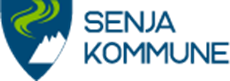 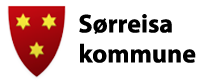 